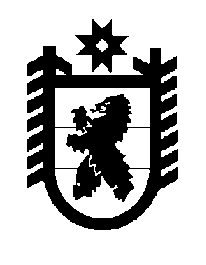 Российская Федерация Республика Карелия    ПРАВИТЕЛЬСТВО РЕСПУБЛИКИ КАРЕЛИЯПОСТАНОВЛЕНИЕот  27 декабря 2013 года № 375-Пг. Петрозаводск О внесении изменений в постановление ПравительстваРеспублики Карелия от 7 сентября 2012 года № 279-ППравительство Республики Карелия п о с т а н о в л я е т:1. Внести в постановление Правительства Республики Карелия от              7 сентября 2012 года № 279-П «О применении в 2012-2014 годах на территории Республики Карелия порядка расчета размера платы за коммунальную услугу по отоплению в соответствии с Правилами предоставления коммунальных услуг гражданам, утвержденными постановлением Правительства Российской Федерации от 23 мая 2006 года № 307» (Собрание законодательства Республики Карелия, 2012, № 9,               ст. 1626) следующие изменения:1) в пункте 1 после слов «на территории Республики Карелия» дополнить словами «, за исключением Лахденпохского городского поселения, в отношении предоставленной потребителю в не оборудованном индивидуальным прибором учета тепловой энергии жилом доме или в не оборудованном индивидуальным либо общим (квартирным) прибором учета тепловой энергии жилом помещении (квартире) или нежилом помещении в многоквартирном доме, который не оборудован коллективным (общедомовым) прибором учета тепловой энергии,»;2) в пункте 2 после слов «по состоянию на 30 июня 2012 года» дополнить словами «за исключением Лахденпохского городского поселения, в отношении предоставленной потребителю в не оборудованном индивидуальным прибором учета тепловой энергии жилом доме или в не оборудованном индивидуальным либо общим (квартирным) прибором учета тепловой энергии жилом помещении (квартире) или нежилом помещении в многоквартирном доме, который не оборудован коллективным (общедомовым) прибором учета тепловой энергии»;3) дополнить подпунктом 2.1 следующего содержания:«2.1. В Лахденпохском городском поселении расчет размера платы за коммунальную услугу по отоплению, предоставленную потребителю в не оборудованном индивидуальным прибором учета тепловой энергии жилом доме или в не оборудованном индивидуальным либо общим (квартирным) прибором учета тепловой энергии жилом помещении (квартире) или нежилом помещении в многоквартирном доме, который не оборудован коллективным (общедомовым) прибором учета тепловой энергии, осуществляется равномерно за все расчетные месяцы календарного года в соответствии с Правилами расчета размера платы за коммунальную услугу по отоплению, утвержденными постановлением Правительства Российской Федерации от 27 августа 2012 года № 857, по нормативам потребления коммунальной услуги по отоплению, установленным в соответствии с Правилами установления и определения нормативов потребления коммунальных услуг, утвержденными постановлением Правительства Российской Федерации от 23 мая 2006 года № 306, с применением коэффициента периодичности внесения потребителями платы за коммунальную услугу по отоплению.».2. Настоящее постановление вступает в силу с 1 января 2014 года.            Глава Республики  Карелия                                                            А.П. Худилайнен